TEST DE EVALUARE    PATRULATERE CONVEXE                                 Clasa a VII-a 	SUBIECTUL I – Pe foaia de test scrieţi numai rezultatele.                        (45 puncte)5p      1. În paralelogramul ABCD, m(BAD) = 45. Măsura BCD este egală cu …..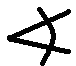 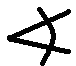 5p      2. În dreptunghiul ABCD cu AB=10cm si BC=5cm perimetrul este egal cu …..5p      3. Aria unui patrat cu lungimea laturii de 5 cm este egal cu …..cm.5p      4. Fie ABCD un paralelogram. Dacă [AC][BD], atunci ABCD este ……… 5p      5 Perimetrul unui romb care are un unghi de 60 0  şi diagonala mica de 8 cm este egal  .            cu…………..cm.5p      6. În dreptunghiul ABCD, , BC este egală cu din AB. Aria dreptunghiului                este egal cu …..cm. 5p      7.  Patrulaterul cu vârfurile în mijloacele laturilor unui dreptunghi este un……5p      8. Paralelogramul cu diagonalele perpendiculare  este ……5p      9. Dacă în triunghiul isoscel, cu perimetrul egal cu 96 cm, AB = AC,       BC = 16 cm, MN este linia mijlocie, atunci perimetrul patrulaterului BCNM este ........ 	SUBIECTUL al II-lea – Pe foaia de test scrieţi rezolvările complete.       (45 puncte)10p    1.  Sa se determine masurile unghiurilor unui patrulater convex, stiind ca sunt direct                      proportionale  cu numerele 2,3,5 respectiv 8 .15p    2.  În rombul ABCD punctele M, N, P şi Q sunt mijloacele laturilor [AB], [BC], [CD]               şi respectiv [DA]. Stabiliti natura patrulaterul MNPQ .15p    3. Bisectoarea unghiului <B al triunghiului , m(<A) = 90°, intersectează       latura  în punctul E. Paralela prin E la AB intersectează latura în D, iar paralela        	la BC prin E intersectează latura  în H. Dacă  DH AC = , arătaţi că :     a) BDEH este romb ;                     b) m(<FBC) = 90°.5p realizarea desenului de la problemele 2 sau 3 .